План-конспект занятияпедагога дополнительного образования Новицкого Сергея ИгоревичаОбъединение –коллектив современного танца «Танцевальный марафон»Программа – Третий год обучения.Группа - 03-99. 03-100. 03-101 Дата проведения: - 16.12.2023Время проведения: 13 ч. 00 мин. 15 ч. 00 мин. 17 ч. 00 мин.Тема занятия: «Общеукрепляющие и развивающие упражнения под музыку».Цель занятия: разучивание на основе развивающих движений новых элеменов в стиле «Jazz-Modern».Ход занятия.          1. Вводная часть.       - Разминка: повороты головы, движения для плечевого пояса, танцевальные элементы, наклоны корпуса, движения для рук, прыжки на месте и в продвижении, бег с захлёстом, восстановление дыхания.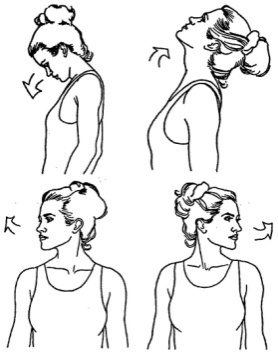 Партерный экзерсис- Постановка корпуса, упражнение на коврике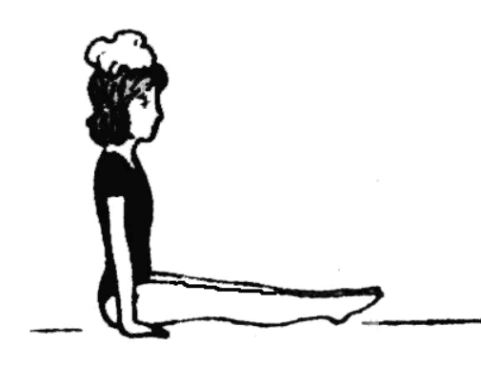      - Релеве. Упражнение на укрепление мышц стопы и выворотности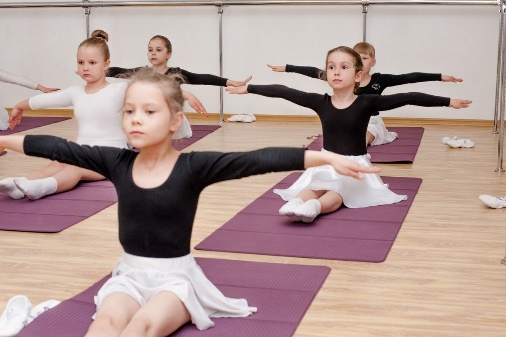      - Складочка: вперед, к правой ноге и к левой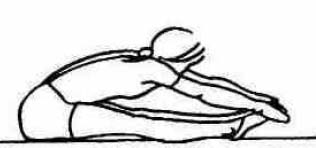      - Складочка по первой выворотной позиции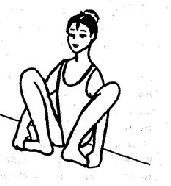      - Упражнение на расстяжку мышц стопы сидя по 6 позиции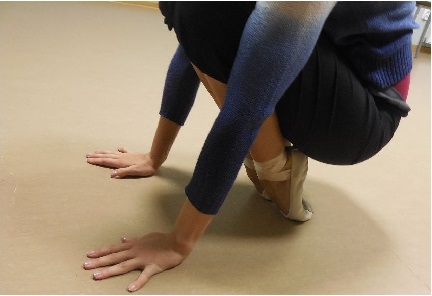      - Упражнение «Бабочка»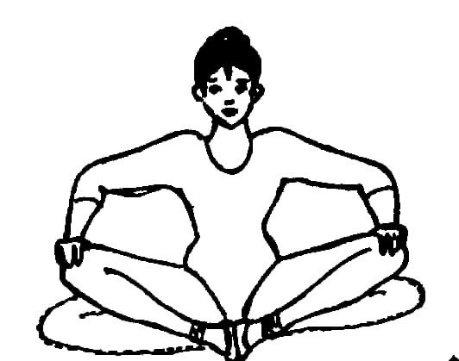      - Упражнение «Лягушка» лежа  на животе и на спине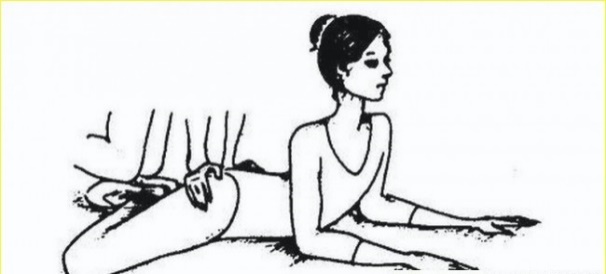      - Упражнение «Уголок» силовое упражнение для укрепления мышц    живота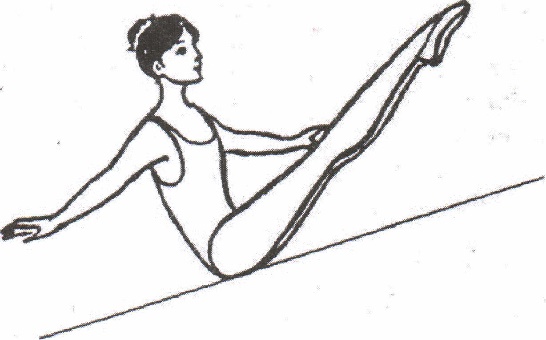      - Упражнение «Улитка-бутерброд» для гибкости мышц спины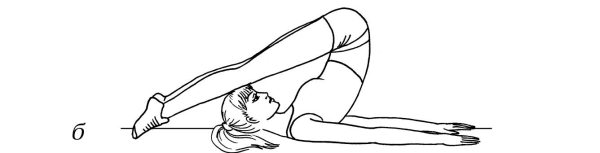 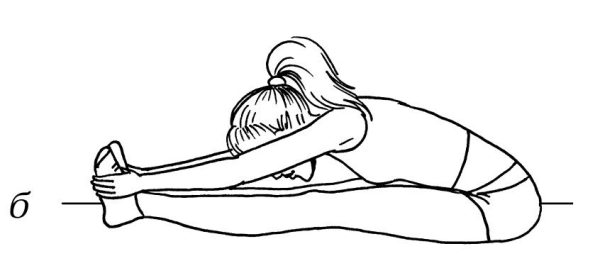  - Упражнение «Корзиночка»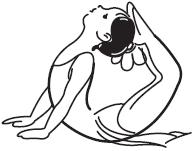      - Упражнение «Коробочка»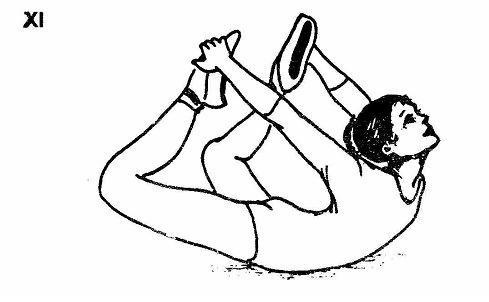      - Упражнение «Лодочка»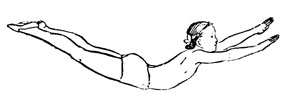      - Шпагаты на правую ногу, на левую ногу и поперечный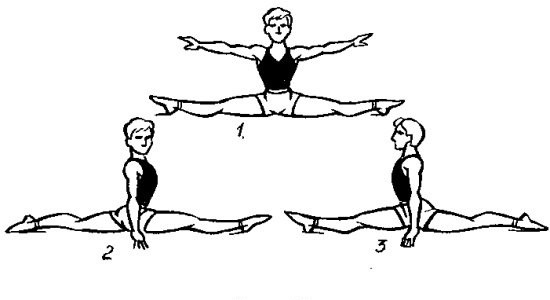 2. Основная часть.Разучивание комбинации из перекатов в стиле Jazz-Modern- Посмотрите внимательно видео и начинайте разучивать комбинацию под счет медленно. Затем попробуйте эти движения собрать вместе и повторить сначала медленно несколько раз, затем быстро.https://www.youtube.com/watch?v=1xrz_NbKL_0Разучивание комбинации Grand battement jete- Посмотреть внимательно видеоурок и повторить комбинацию под счёт. Повторить движения до полного разучивания и затем сделать под музыкальное сопровождение.https://www.youtube.com/watch?v=0jLO2WBvzn83. Заключительная часть:- расслабление лежа на спине, восстановление дыхания.Домашнее задание: - Повторите и выучите комбинацию из перекатов в стиле Jazz-Modern и  Grand battement jete. Высылаем фото или видео занятий детей в домашних условиях на электронную почту: s-nov94@mail.ru